    UNIVERSIDADE FEDERAL DO ESPÍRITO SANTO    UNIVERSIDADE FEDERAL DO ESPÍRITO SANTO    UNIVERSIDADE FEDERAL DO ESPÍRITO SANTOPROGRAMA DE PÓS-GRADUAÇÃO EM XXXXXXXXX E-MAIL DO PROGRAMA: PROGRAMA DE PÓS-GRADUAÇÃO EM XXXXXXXXX E-MAIL DO PROGRAMA: PROGRAMA DE PÓS-GRADUAÇÃO EM XXXXXXXXX E-MAIL DO PROGRAMA: PROGRAMA DE PÓS-GRADUAÇÃO EM XXXXXXXXX E-MAIL DO PROGRAMA: PROGRAMA DE PÓS-GRADUAÇÃO EM XXXXXXXXX E-MAIL DO PROGRAMA: PROGRAMA DE PÓS-GRADUAÇÃO EM XXXXXXXXX E-MAIL DO PROGRAMA: PROGRAMA DE PÓS-GRADUAÇÃO EM XXXXXXXXX E-MAIL DO PROGRAMA: PROGRAMA DE PÓS-GRADUAÇÃO EM XXXXXXXXX E-MAIL DO PROGRAMA: PROGRAMA DE PÓS-GRADUAÇÃO EM XXXXXXXXX E-MAIL DO PROGRAMA: PROGRAMA DE PÓS-GRADUAÇÃO EM XXXXXXXXX E-MAIL DO PROGRAMA: PROGRAMA DE PÓS-GRADUAÇÃO EM XXXXXXXXX E-MAIL DO PROGRAMA: PROGRAMA DE PÓS-GRADUAÇÃO EM XXXXXXXXX E-MAIL DO PROGRAMA: PROGRAMA DE PÓS-GRADUAÇÃO EM XXXXXXXXX E-MAIL DO PROGRAMA: PROGRAMA DE PÓS-GRADUAÇÃO EM XXXXXXXXX E-MAIL DO PROGRAMA: PROGRAMA DE PÓS-GRADUAÇÃO EM XXXXXXXXX E-MAIL DO PROGRAMA: PROGRAMA DE PÓS-GRADUAÇÃO EM XXXXXXXXX E-MAIL DO PROGRAMA: PROGRAMA DE PÓS-GRADUAÇÃO EM XXXXXXXXX E-MAIL DO PROGRAMA: PROGRAMA DE PÓS-GRADUAÇÃO EM XXXXXXXXX E-MAIL DO PROGRAMA: SOLICITAÇÃO DE PASSAGEM / DIÁRIASSOLICITAÇÃO DE PASSAGEM / DIÁRIASSOLICITAÇÃO DE PASSAGEM / DIÁRIASSOLICITAÇÃO DE PASSAGEM / DIÁRIASSOLICITAÇÃO DE PASSAGEM / DIÁRIASSOLICITAÇÃO DE PASSAGEM / DIÁRIASSOLICITAÇÃO DE PASSAGEM / DIÁRIASSOLICITAÇÃO DE PASSAGEM / DIÁRIASSOLICITAÇÃO DE PASSAGEM / DIÁRIASSOLICITAÇÃO DE PASSAGEM / DIÁRIASSOLICITAÇÃO DE PASSAGEM / DIÁRIASSOLICITAÇÃO DE PASSAGEM / DIÁRIASSOLICITAÇÃO DE PASSAGEM / DIÁRIASSOLICITAÇÃO DE PASSAGEM / DIÁRIASSOLICITAÇÃO DE PASSAGEM / DIÁRIASSOLICITAÇÃO DE PASSAGEM / DIÁRIASSOLICITAÇÃO DE PASSAGEM / DIÁRIASSOLICITAÇÃO DE PASSAGEM / DIÁRIASSOLICITAÇÃO DE PASSAGEM / DIÁRIASSOLICITAÇÃO DE PASSAGEM / DIÁRIASSOLICITAÇÃO DE PASSAGEM / DIÁRIAS(   )PASSAGEM AÉREAPASSAGEM AÉREAPASSAGEM AÉREAPASSAGEM AÉREAPASSAGEM AÉREAPASSAGEM AÉREAPASSAGEM AÉREAPASSAGEM AÉREAPASSAGEM AÉREAPASSAGEM AÉREA(   )(   )DIÁRIASDIÁRIASDIÁRIASDIÁRIASDIÁRIASDIÁRIASDIÁRIASDIÁRIASFONTE DOS RECURSOSFONTE DOS RECURSOSFONTE DOS RECURSOSFONTE DOS RECURSOSFONTE DOS RECURSOSFONTE DOS RECURSOSFONTE DOS RECURSOSFONTE DOS RECURSOSFONTE DOS RECURSOSFONTE DOS RECURSOSFONTE DOS RECURSOSFONTE DOS RECURSOSFONTE DOS RECURSOSFONTE DOS RECURSOSFONTE DOS RECURSOSFONTE DOS RECURSOSFONTE DOS RECURSOSFONTE DOS RECURSOSFONTE DOS RECURSOSFONTE DOS RECURSOSFONTE DOS RECURSOS(   )PROAP DO PROGRAMAPROAP DO PROGRAMAPROAP DO PROGRAMAPROAP DO PROGRAMAPROAP DO PROGRAMAPROAP DO PROGRAMA(  )(  )(  )OUTROS:____________________________________________ (Especificar)OUTROS:____________________________________________ (Especificar)OUTROS:____________________________________________ (Especificar)OUTROS:____________________________________________ (Especificar)OUTROS:____________________________________________ (Especificar)OUTROS:____________________________________________ (Especificar)OUTROS:____________________________________________ (Especificar)OUTROS:____________________________________________ (Especificar)OUTROS:____________________________________________ (Especificar)OUTROS:____________________________________________ (Especificar)OUTROS:____________________________________________ (Especificar)DADOS DO PROPOSTO / BENEFICIADODADOS DO PROPOSTO / BENEFICIADODADOS DO PROPOSTO / BENEFICIADODADOS DO PROPOSTO / BENEFICIADODADOS DO PROPOSTO / BENEFICIADODADOS DO PROPOSTO / BENEFICIADODADOS DO PROPOSTO / BENEFICIADODADOS DO PROPOSTO / BENEFICIADODADOS DO PROPOSTO / BENEFICIADODADOS DO PROPOSTO / BENEFICIADODADOS DO PROPOSTO / BENEFICIADODADOS DO PROPOSTO / BENEFICIADODADOS DO PROPOSTO / BENEFICIADODADOS DO PROPOSTO / BENEFICIADODADOS DO PROPOSTO / BENEFICIADODADOS DO PROPOSTO / BENEFICIADODADOS DO PROPOSTO / BENEFICIADODADOS DO PROPOSTO / BENEFICIADODADOS DO PROPOSTO / BENEFICIADODADOS DO PROPOSTO / BENEFICIADODADOS DO PROPOSTO / BENEFICIADONOME:NOME:DATA DE NASCIMENTO:DATA DE NASCIMENTO:DATA DE NASCIMENTO:DATA DE NASCIMENTO:DATA DE NASCIMENTO:DATA DE NASCIMENTO:DATA DE NASCIMENTO:CPF:CPF:E-MAIL PESSOAL:E-MAIL PESSOAL:E-MAIL PESSOAL:E-MAIL PESSOAL:E-MAIL PESSOAL:RG:RG:TELEFONE PESSOAL:TELEFONE PESSOAL:TELEFONE PESSOAL:TELEFONE PESSOAL:TELEFONE PESSOAL:TELEFONE PESSOAL:VÍNCULO:VÍNCULO:VÍNCULO:(_) SERVIDOR UFES(_) SERVIDOR UFES(_) SERVIDOR UFES(_) SERVIDOR UFES(_) SERVIDOR UFES(_) SERVIDOR UFES(_) ALUNO(_) ALUNO(_) CONVIDADO: (_) CONVIDADO: (_) CONVIDADO: (_) CONVIDADO: (_) CONVIDADO: (_) CONVIDADO: (_) CONVIDADO: (_) CONVIDADO: (_) CONVIDADO: (_) CONVIDADO: VÍNCULO:VÍNCULO:VÍNCULO:(_) ESTRANGEIRO: PASSAPORTE:______________ NOME DA MÃE: ________________________(_) ESTRANGEIRO: PASSAPORTE:______________ NOME DA MÃE: ________________________(_) ESTRANGEIRO: PASSAPORTE:______________ NOME DA MÃE: ________________________(_) ESTRANGEIRO: PASSAPORTE:______________ NOME DA MÃE: ________________________(_) ESTRANGEIRO: PASSAPORTE:______________ NOME DA MÃE: ________________________(_) ESTRANGEIRO: PASSAPORTE:______________ NOME DA MÃE: ________________________(_) ESTRANGEIRO: PASSAPORTE:______________ NOME DA MÃE: ________________________(_) ESTRANGEIRO: PASSAPORTE:______________ NOME DA MÃE: ________________________(_) ESTRANGEIRO: PASSAPORTE:______________ NOME DA MÃE: ________________________(_) ESTRANGEIRO: PASSAPORTE:______________ NOME DA MÃE: ________________________(_) ESTRANGEIRO: PASSAPORTE:______________ NOME DA MÃE: ________________________(_) ESTRANGEIRO: PASSAPORTE:______________ NOME DA MÃE: ________________________(_) ESTRANGEIRO: PASSAPORTE:______________ NOME DA MÃE: ________________________(_) ESTRANGEIRO: PASSAPORTE:______________ NOME DA MÃE: ________________________(_) ESTRANGEIRO: PASSAPORTE:______________ NOME DA MÃE: ________________________(_) ESTRANGEIRO: PASSAPORTE:______________ NOME DA MÃE: ________________________(_) ESTRANGEIRO: PASSAPORTE:______________ NOME DA MÃE: ________________________(_) ESTRANGEIRO: PASSAPORTE:______________ NOME DA MÃE: ________________________DADOS BANCÁRIOS PARA RECEBIMENTO DE DIÁRIAS:DADOS BANCÁRIOS PARA RECEBIMENTO DE DIÁRIAS:DADOS BANCÁRIOS PARA RECEBIMENTO DE DIÁRIAS:DADOS BANCÁRIOS PARA RECEBIMENTO DE DIÁRIAS:DADOS BANCÁRIOS PARA RECEBIMENTO DE DIÁRIAS:DADOS BANCÁRIOS PARA RECEBIMENTO DE DIÁRIAS:DADOS BANCÁRIOS PARA RECEBIMENTO DE DIÁRIAS:DADOS BANCÁRIOS PARA RECEBIMENTO DE DIÁRIAS:BANCO:BANCO:BANCO:BANCO:BANCO:BANCO:AGÊNCIA:AGÊNCIA:AGÊNCIA:AGÊNCIA:AGÊNCIA:Nº DA CONTA CORRENTE:Nº DA CONTA CORRENTE:COMPROMISSO COMPROMISSO COMPROMISSO COMPROMISSO COMPROMISSO COMPROMISSO COMPROMISSO COMPROMISSO COMPROMISSO COMPROMISSO COMPROMISSO COMPROMISSO COMPROMISSO COMPROMISSO COMPROMISSO COMPROMISSO COMPROMISSO COMPROMISSO COMPROMISSO COMPROMISSO COMPROMISSO (_)BANCA DE DEFESA DE DISSERTAÇÃOBANCA DE DEFESA DE DISSERTAÇÃOBANCA DE DEFESA DE DISSERTAÇÃOBANCA DE DEFESA DE DISSERTAÇÃOBANCA DE DEFESA DE DISSERTAÇÃOBANCA DE DEFESA DE DISSERTAÇÃOBANCA DE DEFESA DE DISSERTAÇÃOBANCA DE DEFESA DE DISSERTAÇÃOBANCA DE DEFESA DE DISSERTAÇÃOBANCA DE DEFESA DE DISSERTAÇÃO(_)(_)EVENTO PROMOVIDO PELO PROGRAMAEVENTO PROMOVIDO PELO PROGRAMAEVENTO PROMOVIDO PELO PROGRAMAEVENTO PROMOVIDO PELO PROGRAMAEVENTO PROMOVIDO PELO PROGRAMAEVENTO PROMOVIDO PELO PROGRAMAEVENTO PROMOVIDO PELO PROGRAMAEVENTO PROMOVIDO PELO PROGRAMA(_)BANCA DE DEFESA DE TESEBANCA DE DEFESA DE TESEBANCA DE DEFESA DE TESEBANCA DE DEFESA DE TESEBANCA DE DEFESA DE TESEBANCA DE DEFESA DE TESEBANCA DE DEFESA DE TESEBANCA DE DEFESA DE TESEBANCA DE DEFESA DE TESEBANCA DE DEFESA DE TESE(_)(_)OUTROSOUTROSOUTROSOUTROSOUTROSOUTROSOUTROSOUTROSDATA E HORA DO INÍCIO E DO TÉRMINO DO COMPROMISSO: ESPECIFICAÇÃO DO COMPROMISSO: DATA E HORA DO INÍCIO E DO TÉRMINO DO COMPROMISSO: ESPECIFICAÇÃO DO COMPROMISSO: DATA E HORA DO INÍCIO E DO TÉRMINO DO COMPROMISSO: ESPECIFICAÇÃO DO COMPROMISSO: DATA E HORA DO INÍCIO E DO TÉRMINO DO COMPROMISSO: ESPECIFICAÇÃO DO COMPROMISSO: DATA E HORA DO INÍCIO E DO TÉRMINO DO COMPROMISSO: ESPECIFICAÇÃO DO COMPROMISSO: DATA E HORA DO INÍCIO E DO TÉRMINO DO COMPROMISSO: ESPECIFICAÇÃO DO COMPROMISSO: DATA E HORA DO INÍCIO E DO TÉRMINO DO COMPROMISSO: ESPECIFICAÇÃO DO COMPROMISSO: DATA E HORA DO INÍCIO E DO TÉRMINO DO COMPROMISSO: ESPECIFICAÇÃO DO COMPROMISSO: DATA E HORA DO INÍCIO E DO TÉRMINO DO COMPROMISSO: ESPECIFICAÇÃO DO COMPROMISSO: DATA E HORA DO INÍCIO E DO TÉRMINO DO COMPROMISSO: ESPECIFICAÇÃO DO COMPROMISSO: DATA E HORA DO INÍCIO E DO TÉRMINO DO COMPROMISSO: ESPECIFICAÇÃO DO COMPROMISSO: DATA E HORA DO INÍCIO E DO TÉRMINO DO COMPROMISSO: ESPECIFICAÇÃO DO COMPROMISSO: DATA E HORA DO INÍCIO E DO TÉRMINO DO COMPROMISSO: ESPECIFICAÇÃO DO COMPROMISSO: DATA E HORA DO INÍCIO E DO TÉRMINO DO COMPROMISSO: ESPECIFICAÇÃO DO COMPROMISSO: DATA E HORA DO INÍCIO E DO TÉRMINO DO COMPROMISSO: ESPECIFICAÇÃO DO COMPROMISSO: DATA E HORA DO INÍCIO E DO TÉRMINO DO COMPROMISSO: ESPECIFICAÇÃO DO COMPROMISSO: DATA E HORA DO INÍCIO E DO TÉRMINO DO COMPROMISSO: ESPECIFICAÇÃO DO COMPROMISSO: DATA E HORA DO INÍCIO E DO TÉRMINO DO COMPROMISSO: ESPECIFICAÇÃO DO COMPROMISSO: DATA E HORA DO INÍCIO E DO TÉRMINO DO COMPROMISSO: ESPECIFICAÇÃO DO COMPROMISSO: DATA E HORA DO INÍCIO E DO TÉRMINO DO COMPROMISSO: ESPECIFICAÇÃO DO COMPROMISSO: DATA E HORA DO INÍCIO E DO TÉRMINO DO COMPROMISSO: ESPECIFICAÇÃO DO COMPROMISSO: DADOS DA VIAGEMDADOS DA VIAGEMDADOS DA VIAGEMDADOS DA VIAGEMDADOS DA VIAGEMDADOS DA VIAGEMDADOS DA VIAGEMDADOS DA VIAGEMDADOS DA VIAGEMDADOS DA VIAGEMDADOS DA VIAGEMDADOS DA VIAGEMDADOS DA VIAGEMDADOS DA VIAGEMDADOS DA VIAGEMDADOS DA VIAGEMDADOS DA VIAGEMDADOS DA VIAGEMDADOS DA VIAGEMDADOS DA VIAGEMDADOS DA VIAGEMORIGEM DO DESLOCAMENTO:(Município/Estado) ORIGEM DO DESLOCAMENTO:(Município/Estado) ORIGEM DO DESLOCAMENTO:(Município/Estado) ORIGEM DO DESLOCAMENTO:(Município/Estado) ORIGEM DO DESLOCAMENTO:(Município/Estado) ORIGEM DO DESLOCAMENTO:(Município/Estado) ORIGEM DO DESLOCAMENTO:(Município/Estado) ORIGEM DO DESLOCAMENTO:(Município/Estado) DATA SAÍDA:DESTINO FINAL: (Município/Estado)DESTINO FINAL: (Município/Estado)DESTINO FINAL: (Município/Estado)DESTINO FINAL: (Município/Estado)DESTINO FINAL: (Município/Estado)DESTINO FINAL: (Município/Estado)DESTINO FINAL: (Município/Estado)DESTINO FINAL: (Município/Estado)DATA RETORNO:TRANSPORTE:TRANSPORTE:TRANSPORTE:TRANSPORTE:(_) AÉREO(_) AÉREO(_) VEÍCULO OFICIAL(_) VEÍCULO OFICIAL(_) VEÍCULO OFICIAL(_) VEÍCULO OFICIAL(_) VEÍCULO OFICIAL(_) VEÍCULO OFICIAL(_) VEÍCULO PRÓPRIO* (Necessário Termo de responsabilidade de deslocamento com veÍculo próprio)(_) VEÍCULO PRÓPRIO* (Necessário Termo de responsabilidade de deslocamento com veÍculo próprio)(_) VEÍCULO PRÓPRIO* (Necessário Termo de responsabilidade de deslocamento com veÍculo próprio)(_) VEÍCULO PRÓPRIO* (Necessário Termo de responsabilidade de deslocamento com veÍculo próprio)(_) VEÍCULO PRÓPRIO* (Necessário Termo de responsabilidade de deslocamento com veÍculo próprio)(_) VEÍCULO PRÓPRIO* (Necessário Termo de responsabilidade de deslocamento com veÍculo próprio)(_) VEÍCULO PRÓPRIO* (Necessário Termo de responsabilidade de deslocamento com veÍculo próprio)(_) VEÍCULO PRÓPRIO* (Necessário Termo de responsabilidade de deslocamento com veÍculo próprio)(_) VEÍCULO PRÓPRIO* (Necessário Termo de responsabilidade de deslocamento com veÍculo próprio)Se o destino não possui aeroporto, especifique o roteiro de viagem aqui: Se o destino não possui aeroporto, especifique o roteiro de viagem aqui: Se o destino não possui aeroporto, especifique o roteiro de viagem aqui: Se o destino não possui aeroporto, especifique o roteiro de viagem aqui: Se o destino não possui aeroporto, especifique o roteiro de viagem aqui: Se o destino não possui aeroporto, especifique o roteiro de viagem aqui: Se o destino não possui aeroporto, especifique o roteiro de viagem aqui: Se o destino não possui aeroporto, especifique o roteiro de viagem aqui: Se o destino não possui aeroporto, especifique o roteiro de viagem aqui: Se o destino não possui aeroporto, especifique o roteiro de viagem aqui: Se o destino não possui aeroporto, especifique o roteiro de viagem aqui: Se o destino não possui aeroporto, especifique o roteiro de viagem aqui: Se o destino não possui aeroporto, especifique o roteiro de viagem aqui: Se o destino não possui aeroporto, especifique o roteiro de viagem aqui: Se o destino não possui aeroporto, especifique o roteiro de viagem aqui: Se o destino não possui aeroporto, especifique o roteiro de viagem aqui: Se o destino não possui aeroporto, especifique o roteiro de viagem aqui: Se o destino não possui aeroporto, especifique o roteiro de viagem aqui: Se o destino não possui aeroporto, especifique o roteiro de viagem aqui: Se o destino não possui aeroporto, especifique o roteiro de viagem aqui: Se o destino não possui aeroporto, especifique o roteiro de viagem aqui: SUGESTÃO DE VOO:SUGESTÃO DE VOO:SUGESTÃO DE VOO:SUGESTÃO DE VOO:SUGESTÃO DE VOO:IDAIDAIDAIDAIDAIDAIDAIDAIDAIDARETORNORETORNORETORNORETORNORETORNORETORNOTRECHO:TRECHO:TRECHO:TRECHO:TRECHO:CIDADE DE ORIGEM – CIDADE DE DESTINOCIDADE DE ORIGEM – CIDADE DE DESTINOCIDADE DE ORIGEM – CIDADE DE DESTINOCIDADE DE ORIGEM – CIDADE DE DESTINOCIDADE DE ORIGEM – CIDADE DE DESTINOCIDADE DE ORIGEM – CIDADE DE DESTINOCIDADE DE ORIGEM – CIDADE DE DESTINOCIDADE DE ORIGEM – CIDADE DE DESTINOCIDADE DE ORIGEM – CIDADE DE DESTINOCIDADE DE ORIGEM – CIDADE DE DESTINOCIDADE DE ORIGEM – CIDADE DE DESTINOCIDADE DE ORIGEM – CIDADE DE DESTINOCIDADE DE ORIGEM – CIDADE DE DESTINOCIDADE DE ORIGEM – CIDADE DE DESTINOCIDADE DE ORIGEM – CIDADE DE DESTINOCIDADE DE ORIGEM – CIDADE DE DESTINOCIA AÉREA:CIA AÉREA:CIA AÉREA:CIA AÉREA:CIA AÉREA:NUMERO DO VOO:NUMERO DO VOO:NUMERO DO VOO:NUMERO DO VOO:NUMERO DO VOO:DATA E HORA PARTIDADATA E HORA PARTIDADATA E HORA PARTIDADATA E HORA PARTIDADATA E HORA PARTIDADATA E HORA CHEGADADATA E HORA CHEGADADATA E HORA CHEGADADATA E HORA CHEGADADATA E HORA CHEGADAINFORMAÇÕES RELEVANTESINFORMAÇÕES RELEVANTESINFORMAÇÕES RELEVANTESINFORMAÇÕES RELEVANTESINFORMAÇÕES RELEVANTESINFORMAÇÕES RELEVANTESINFORMAÇÕES RELEVANTESINFORMAÇÕES RELEVANTESINFORMAÇÕES RELEVANTESINFORMAÇÕES RELEVANTESINFORMAÇÕES RELEVANTESINFORMAÇÕES RELEVANTESINFORMAÇÕES RELEVANTESINFORMAÇÕES RELEVANTESINFORMAÇÕES RELEVANTESINFORMAÇÕES RELEVANTESINFORMAÇÕES RELEVANTESINFORMAÇÕES RELEVANTESINFORMAÇÕES RELEVANTESINFORMAÇÕES RELEVANTESINFORMAÇÕES RELEVANTES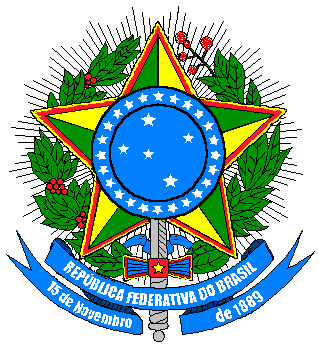 